“Being recognises the significance of the here and now in children’s lives.”(Early Years Learning Framework, p.7)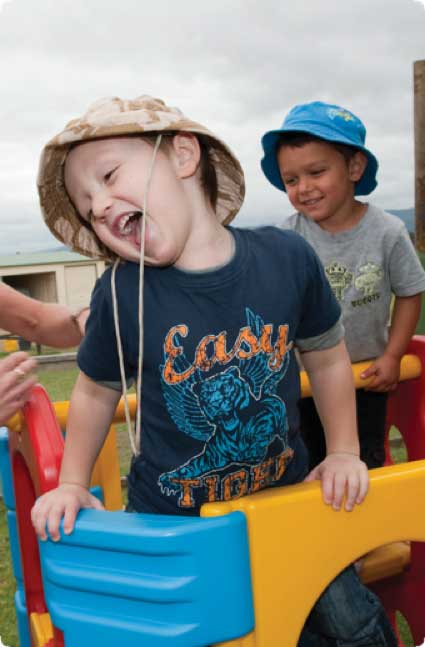 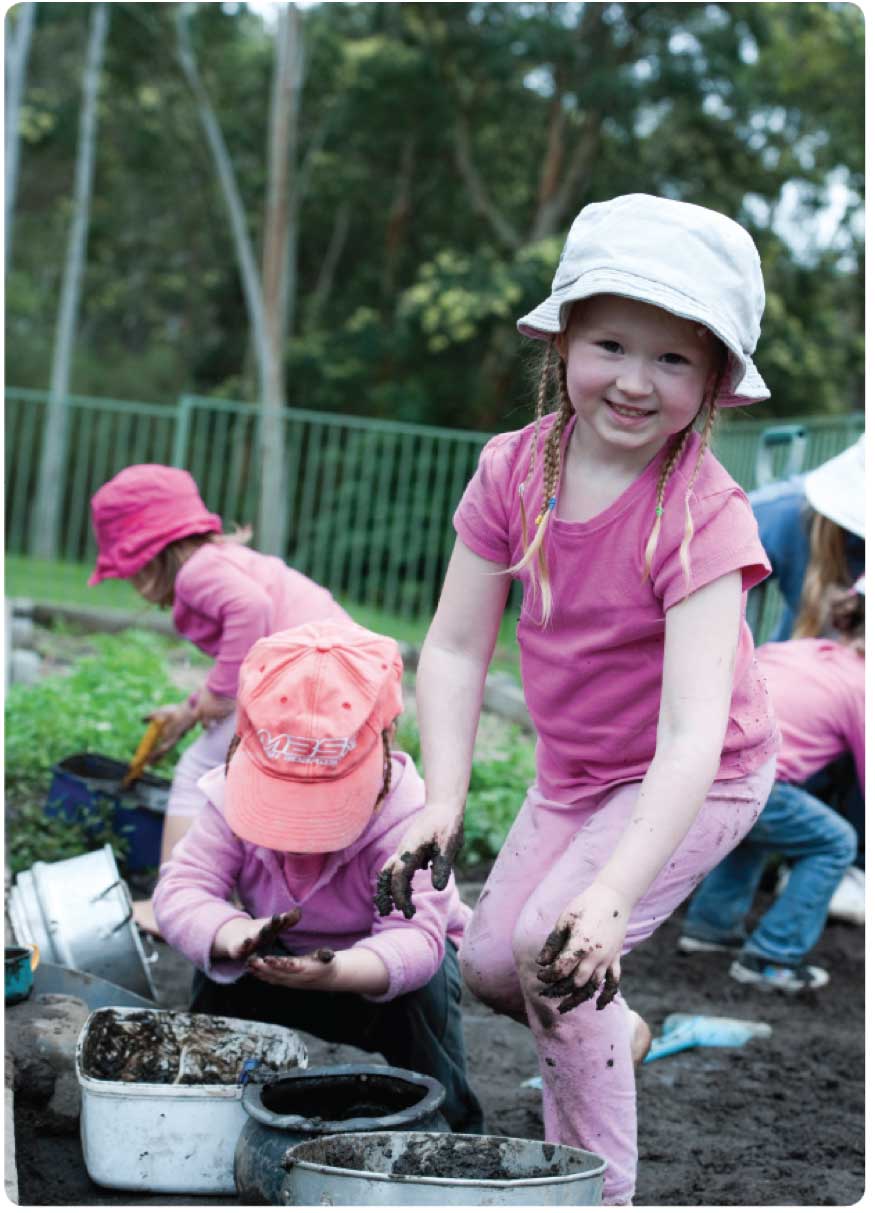 Childhood does not have to be hurried. Sometimes the best preparation for being five (or four, or three, or two…) is to be four (or three, or two, or one) for a whole year.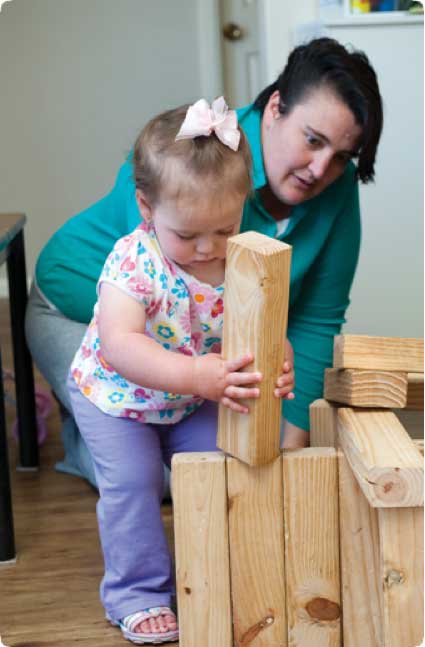 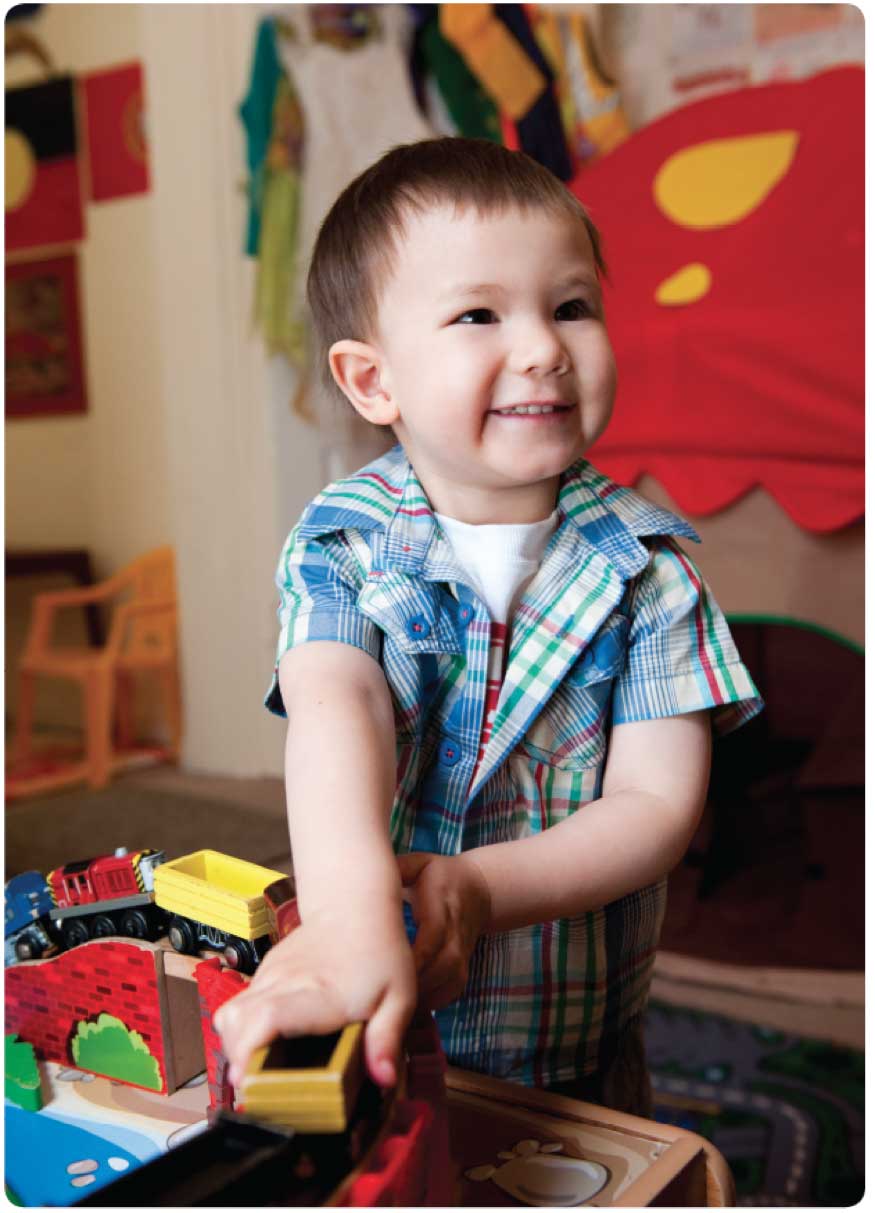 “In early childhood, and throughout life, relationships are crucial to a sense of belonging. Belonging shapes whochildren are and who theycan become.”(Early Years Learning Framework, p.7)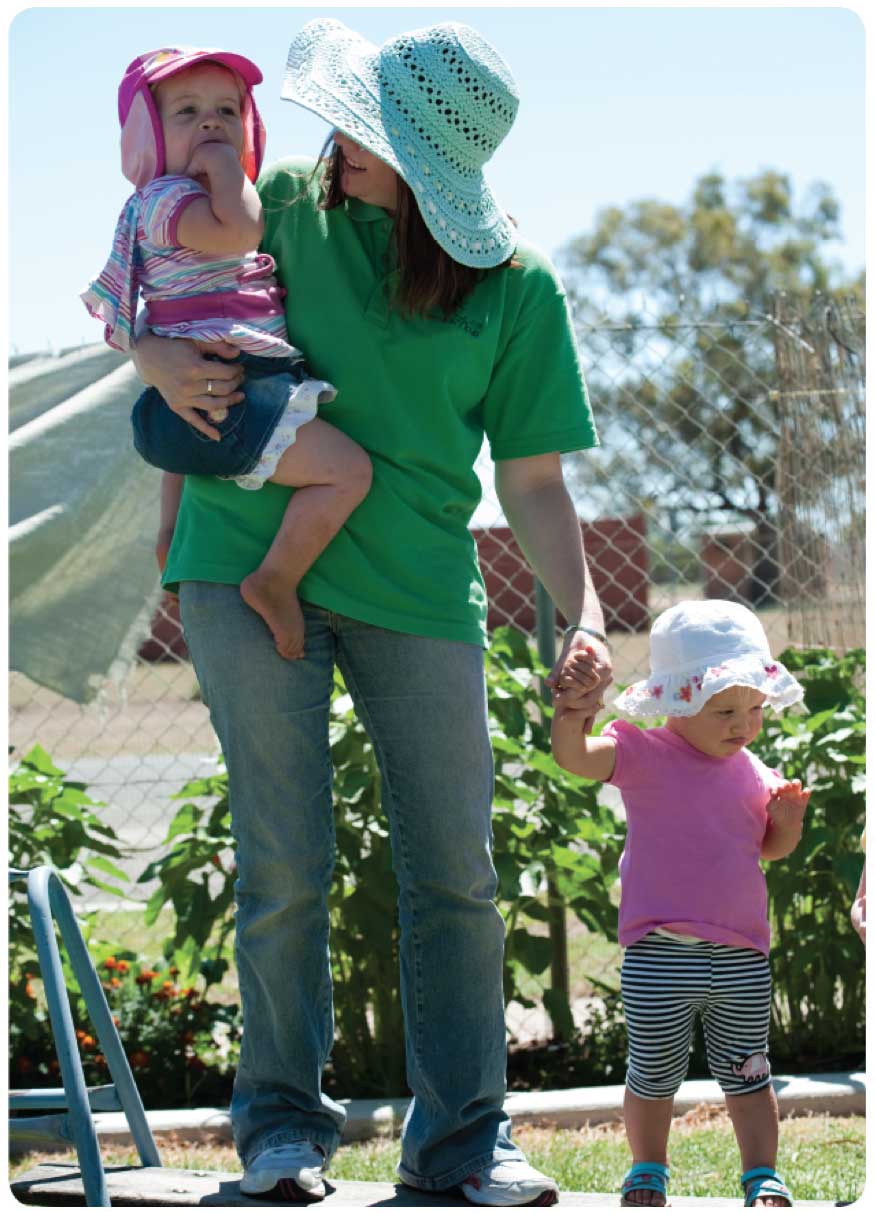 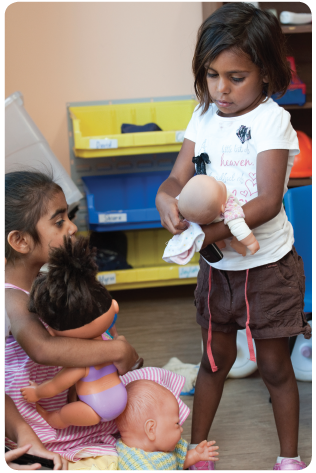 
A sense of belonging is essential if children are to be successful learners. By fostering belonging we also foster wellbeing and learning.is	everywhere“Curriculum encompasses all the interactions, experiences, activities, routines and events, planned and unplanned, that occur in an environment designed to foster children’s learning and development”(Early Years Learning Framework, p.9)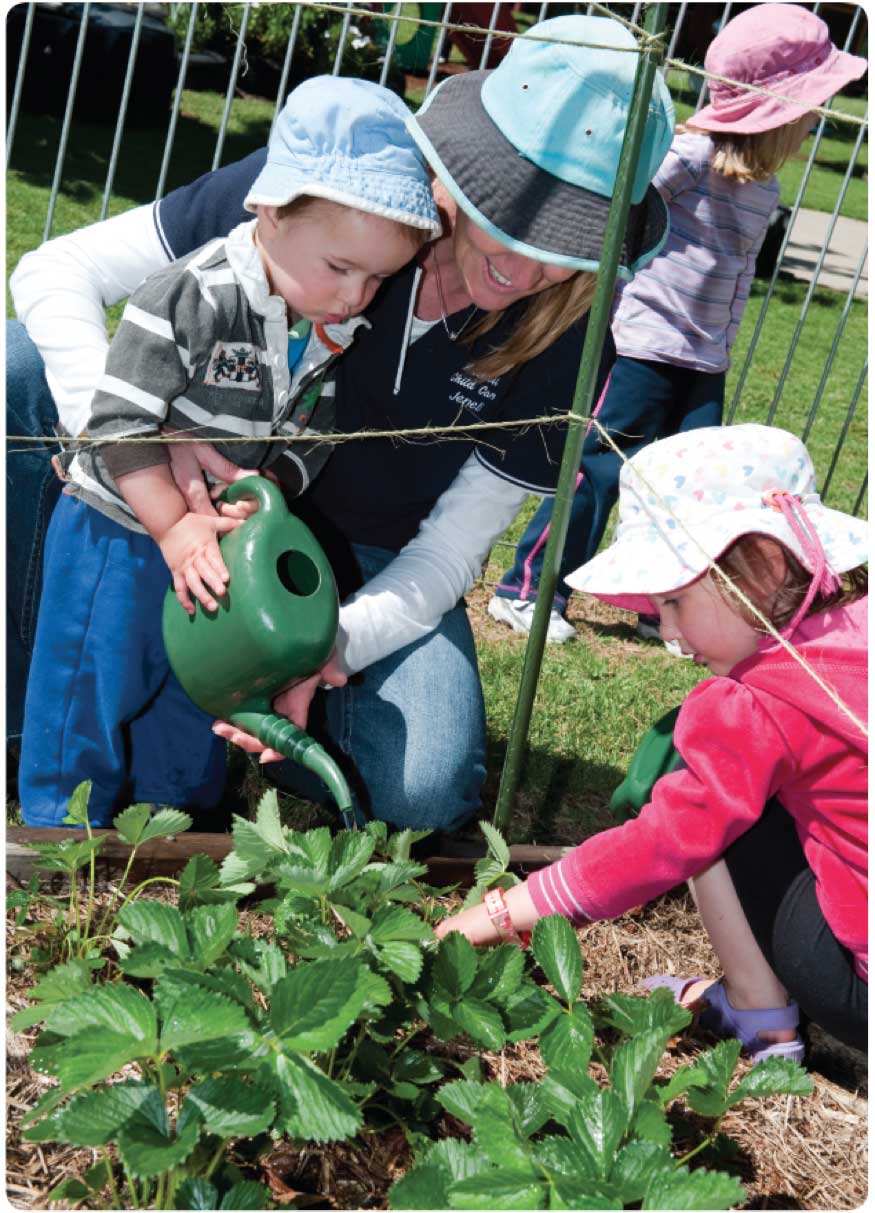 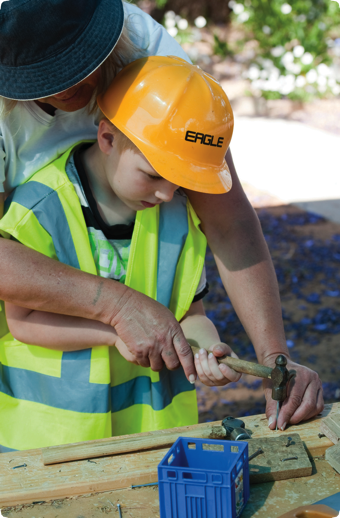 For a child everything is a potential learning experience. As educators we need to think about how learning can be part of every moment of the day.“When children feel safe, secure and supported they grow in confidence to explore and learn.”(Early Years Learning Framework, p.20)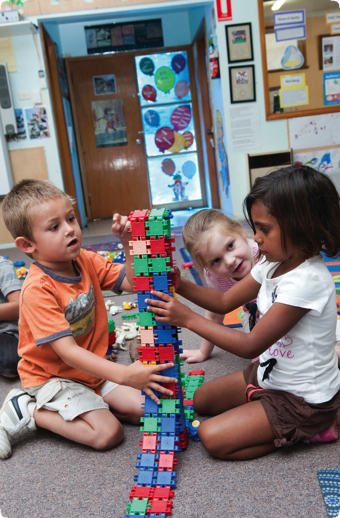 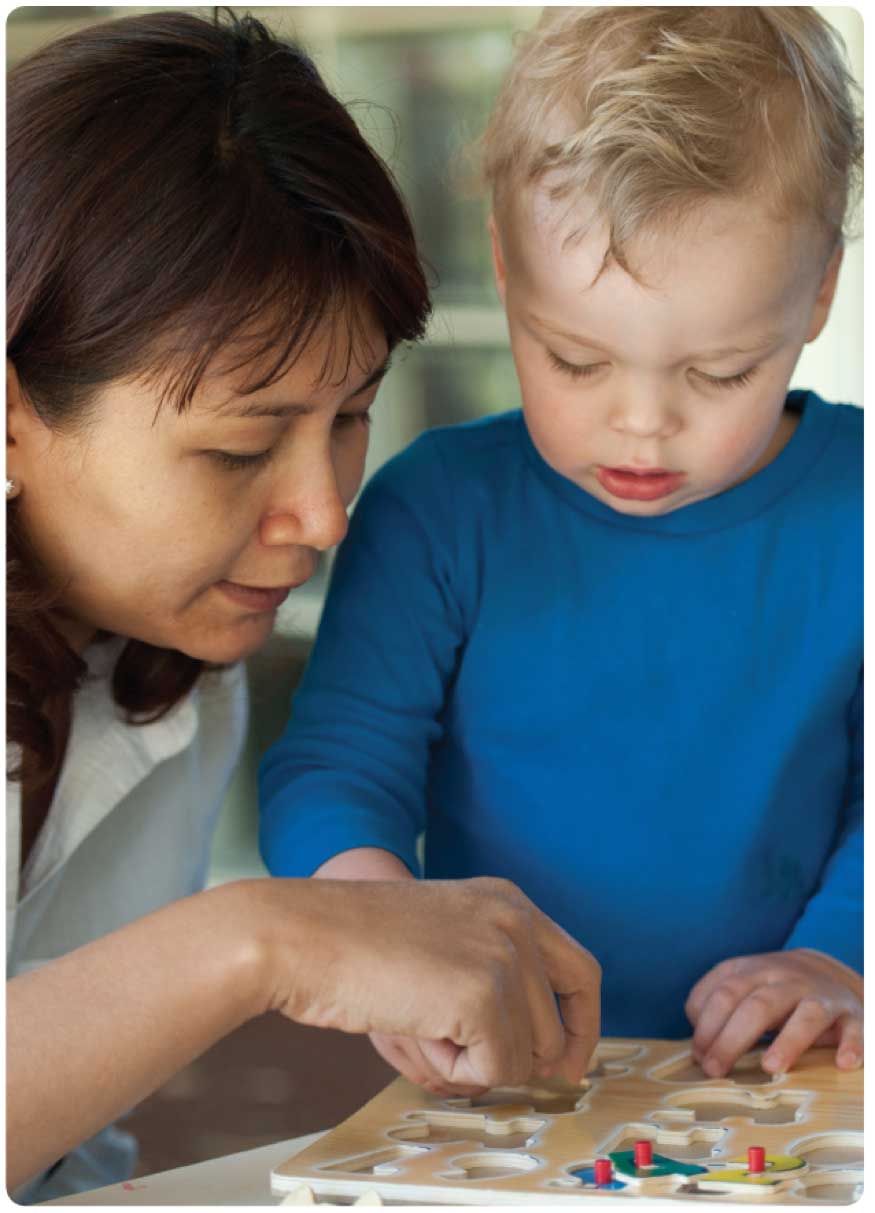 “Children thrive when families and educators work together in partnership to support young children’s learning.”(Early Years Learning Framework, p.9)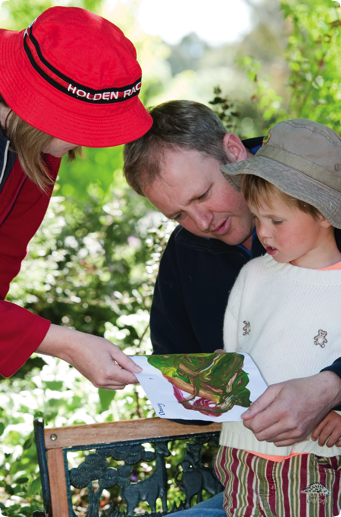 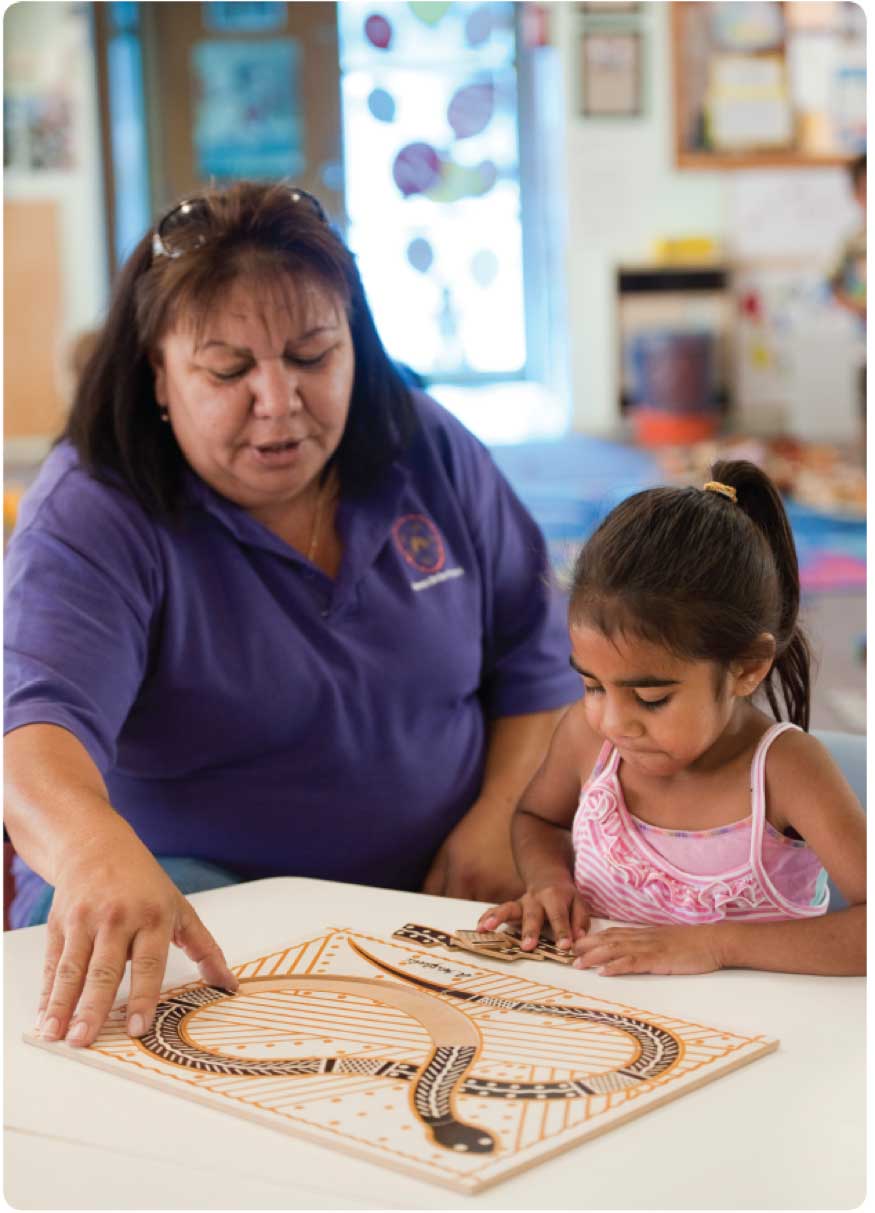 Finding ways to connect with families is essential to support children’s learning. Making time to share meaningful information about each child’s progress helps to create a genuine connection as well as a shared sense of achievement.“Responsive learning relationships are strengthened when educators and children learn together andshare decisions, respectand trust.”(Early Years Learning Framework, p.15)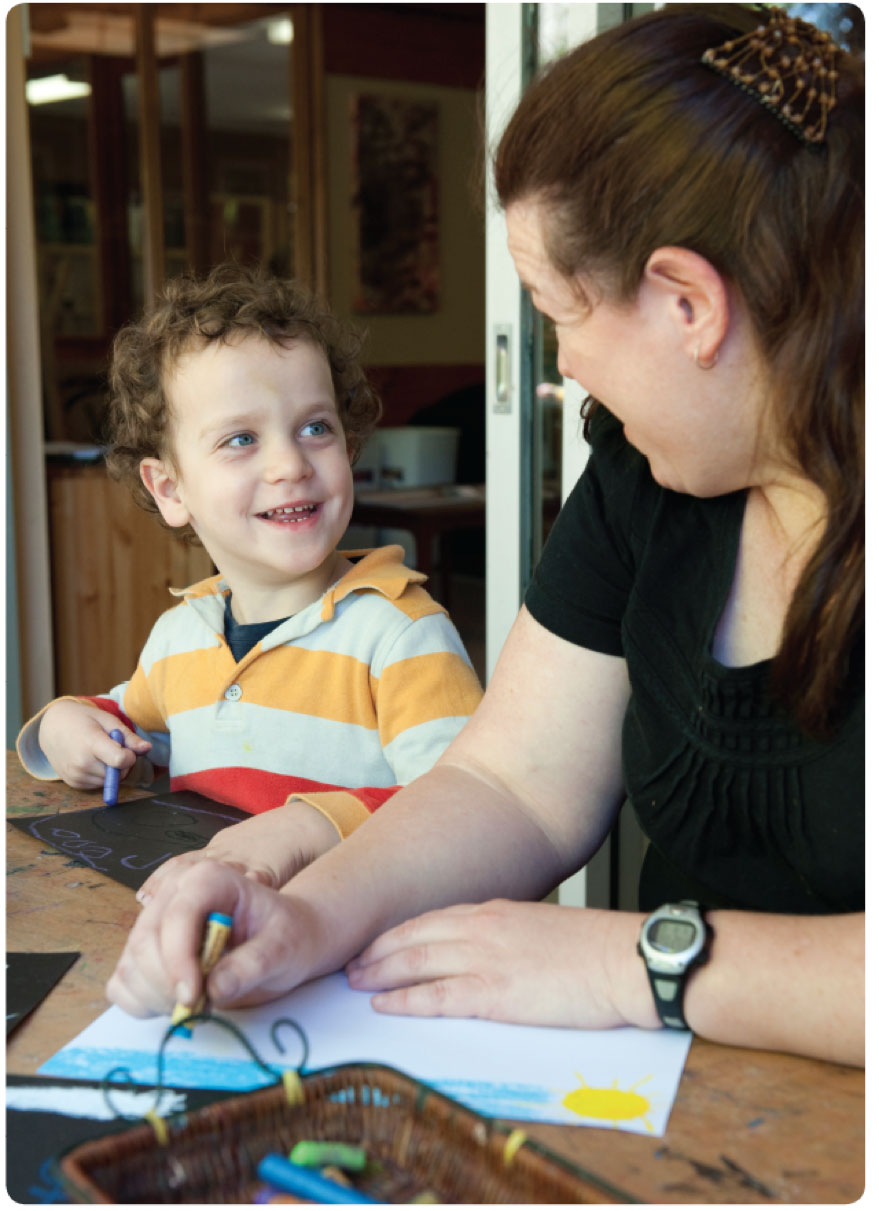 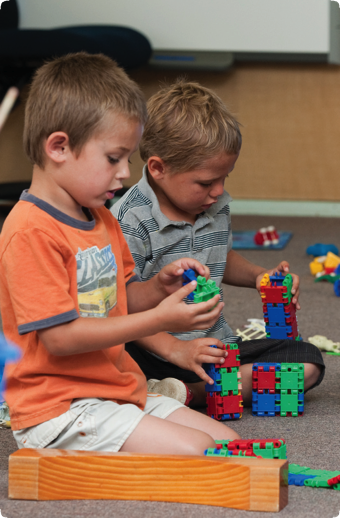 
.